Мониторинг объекта (ОН –Холохоренко А.М.) с. Анучино, 27.09.2022Выполнение работ по установке спортивного комплекса «ЗОЖник» с. Гродекова в рамках реализации инициативного бюджетирования «Твой проект»Срок выполнения работ: 01.08.2022-31.08.2022Отсыпано основание площадки, установлен каркас ограждения, произведена покраска каркаса ограждения, пробурены ямы под установку турников, установлена площадка под спортивные снаряды (осталось накрыть), ведутся подготовительные работы для установки бордюр.Подрядчик ведет работы с нарушением сроков сдачи объекта.На момент выезда на объекте - 3 работника. 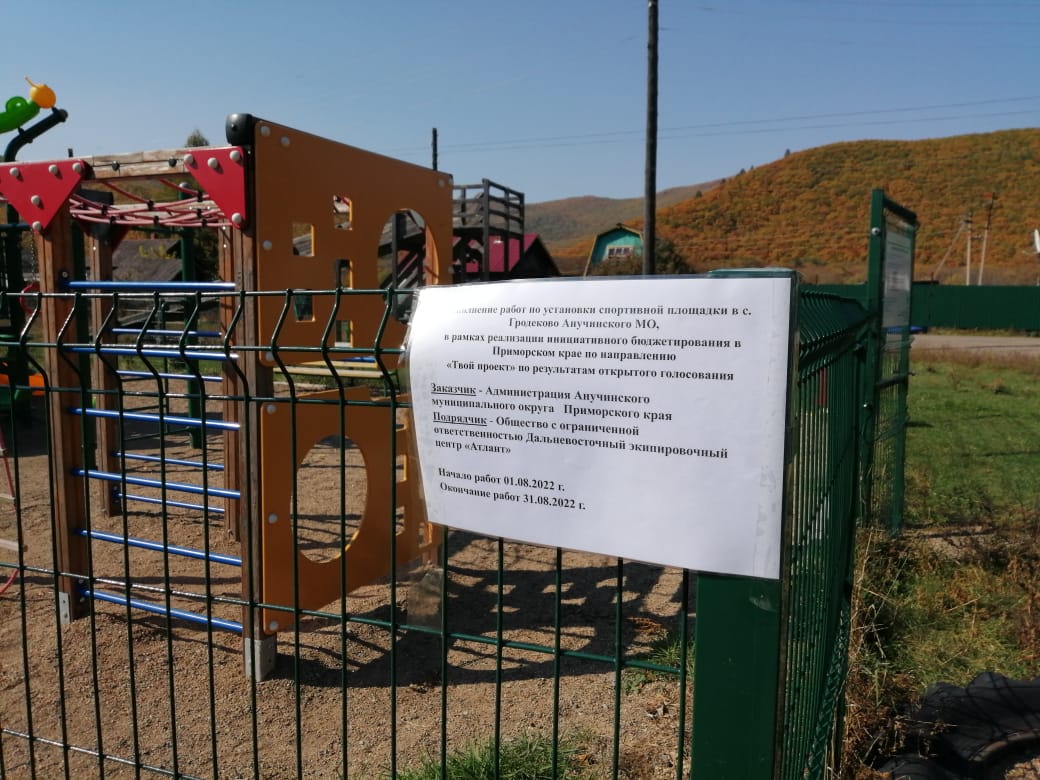 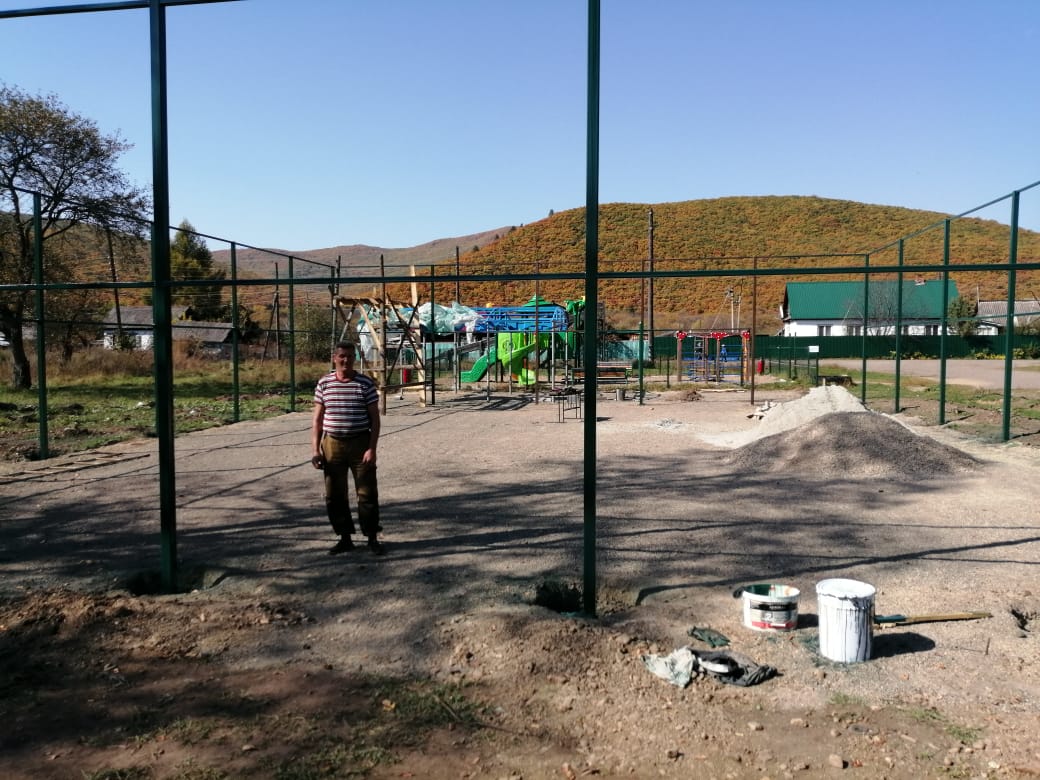 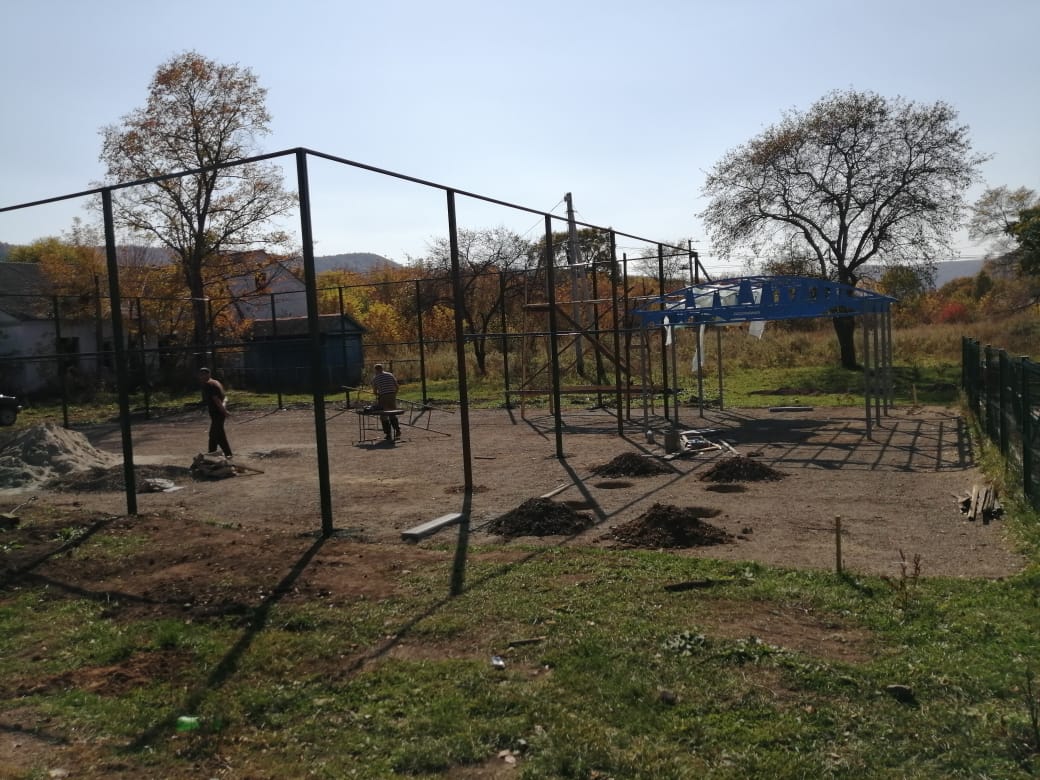 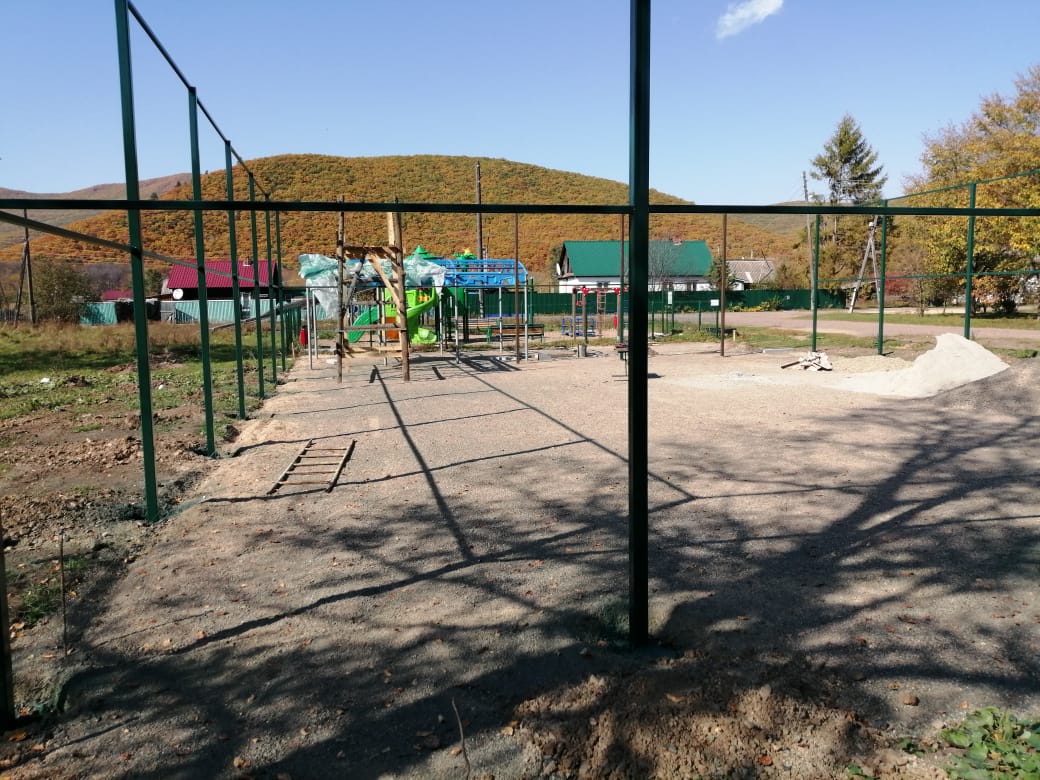 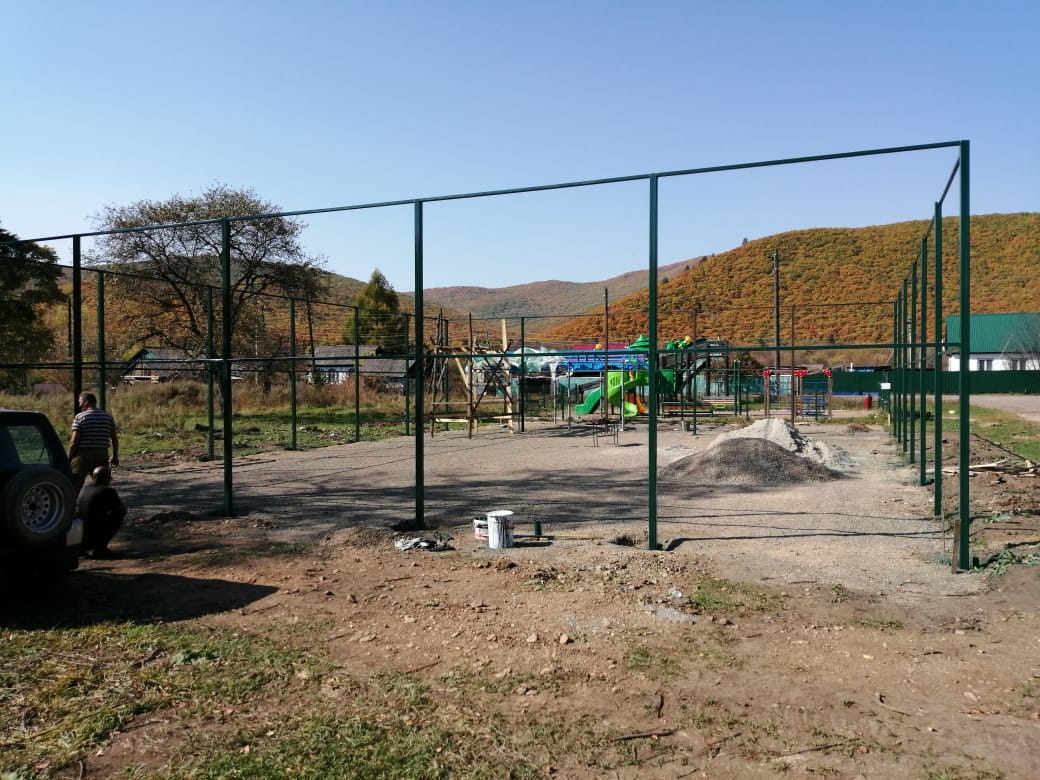 